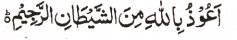 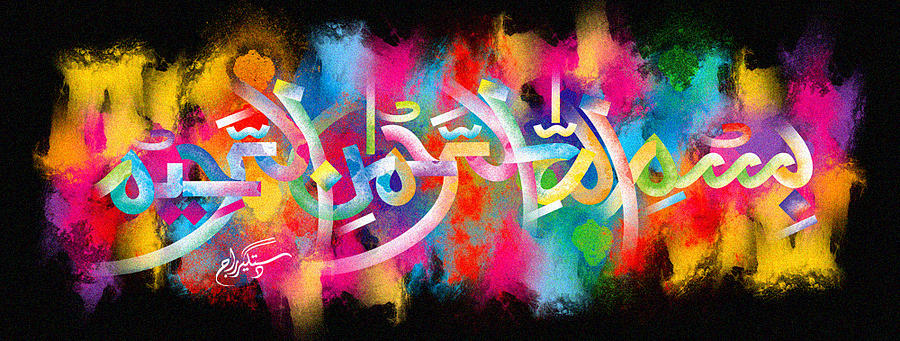 The Miracle JalebiThe Exclusive Islamic Miracle Photographs of Dr Umar Elahi AzamThursday 17th December 2015Manchester, UKIntroductionA jalebi naturally formed The Name of Allah  but I only managed to take two photographs before the piece broke up! The freshly-prepared jalebis had been bought from Sanam Banqueting Hall & Restaurant, Stockport Road, Manchester , UK only a few hours before the taking of the photographs.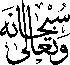 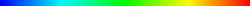  From Wikipedia, the free encyclopedia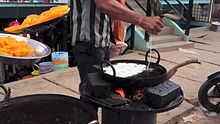 Jalebi being prepared in a roadside shop in BangaloreJalebi, also known as Zulbia, is a sweet popular in countries of South Asia, the Middle East, North Africa (except Morocco) and East Africa. It is made by deep-frying a wheat flour (maida flour) batter in pretzel or circular shapes, which are then soaked in sugar syrup. They are particularly popular in South Asia during Ramadan and Diwali.The sweets are served warm or cold. They have a somewhat chewy texture with a crystallized sugary exterior coating. Citric acid or lime juice is sometimes added to the syrup, as well as rose water. Jalebi is eaten with curd, rabri (North India) along with optional other flavours such as kewra (scented water).This dish is not to be confused with similar sweets and variants like imarti and chhena jalebi.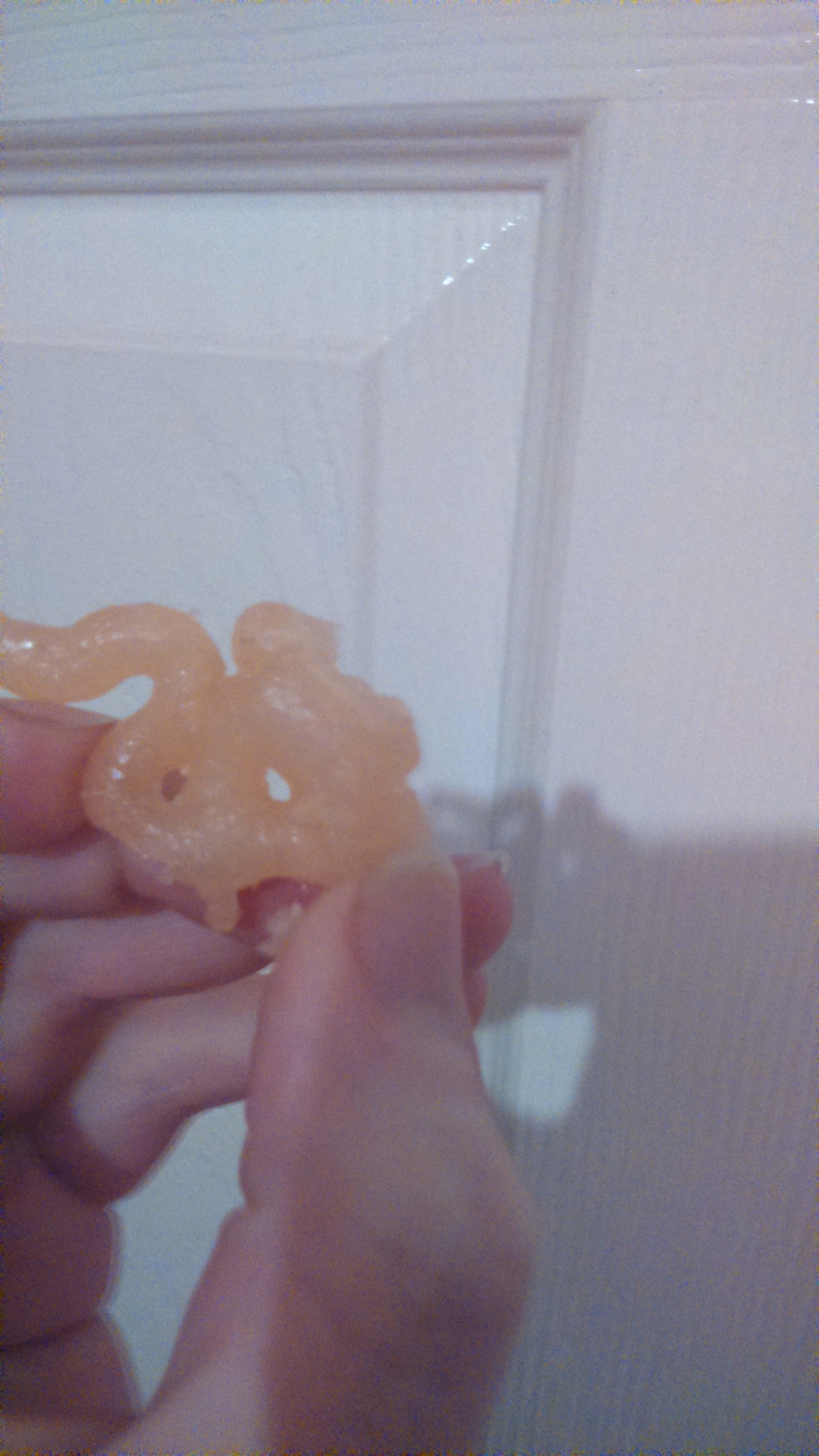 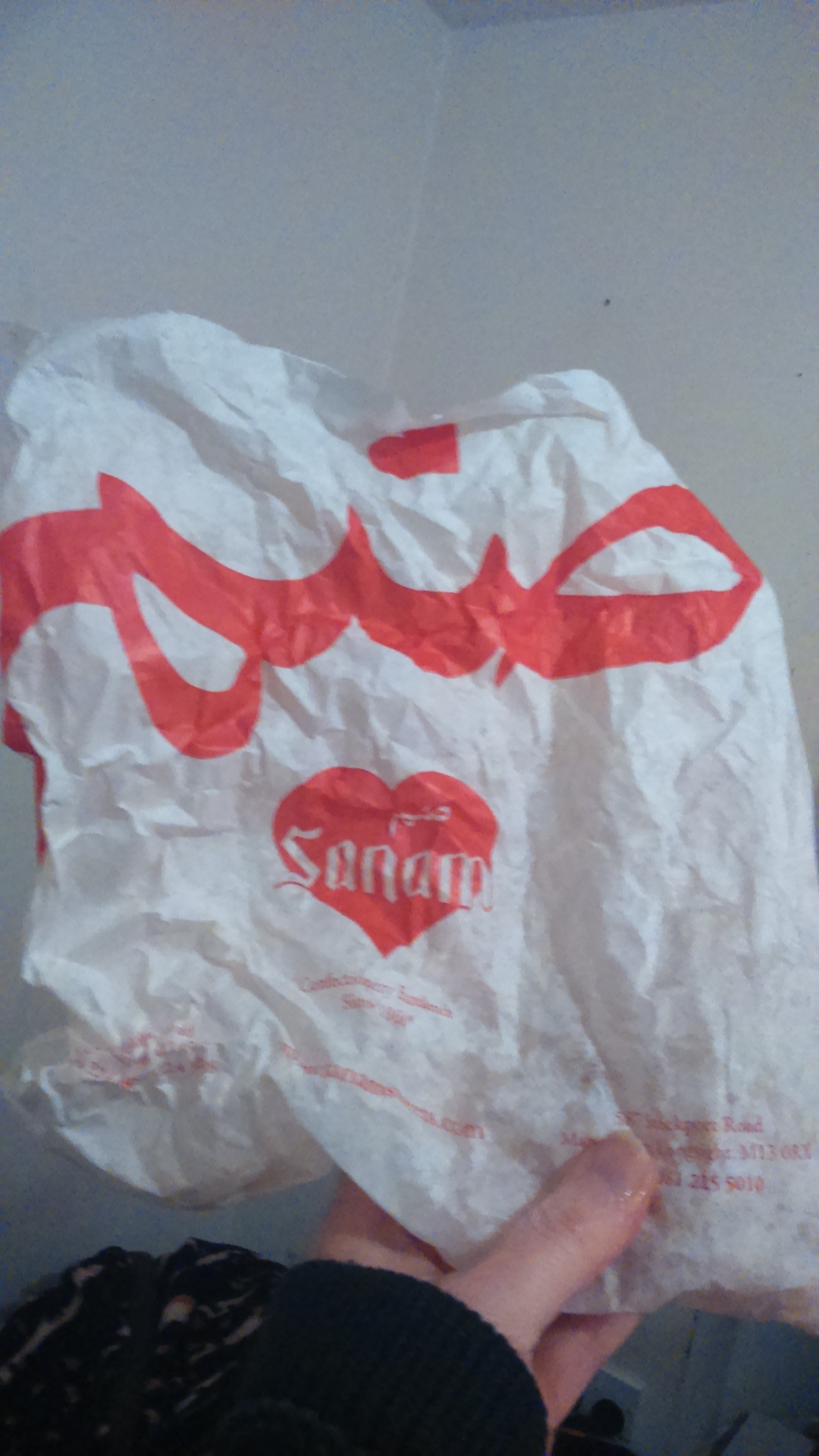 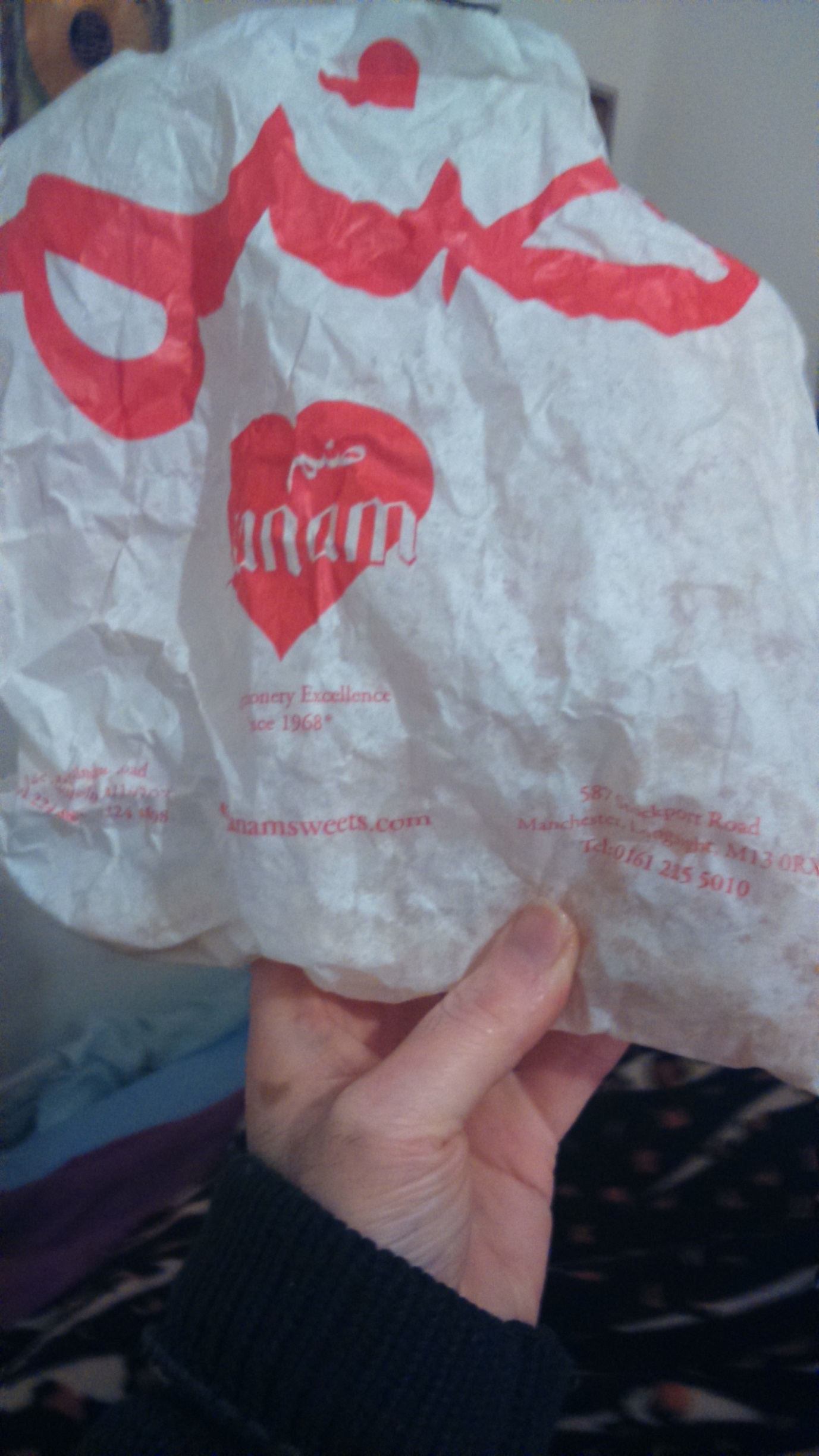 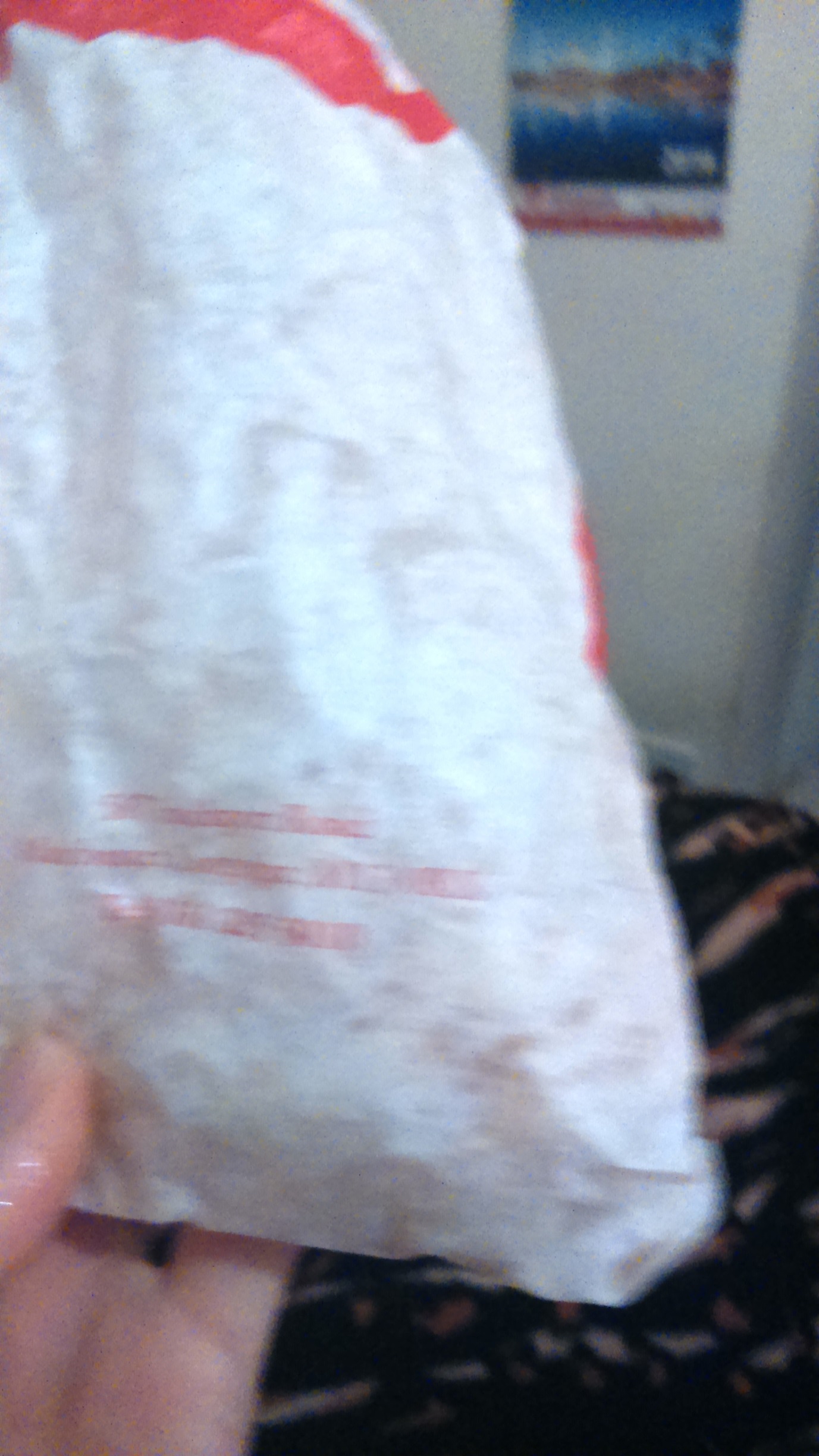 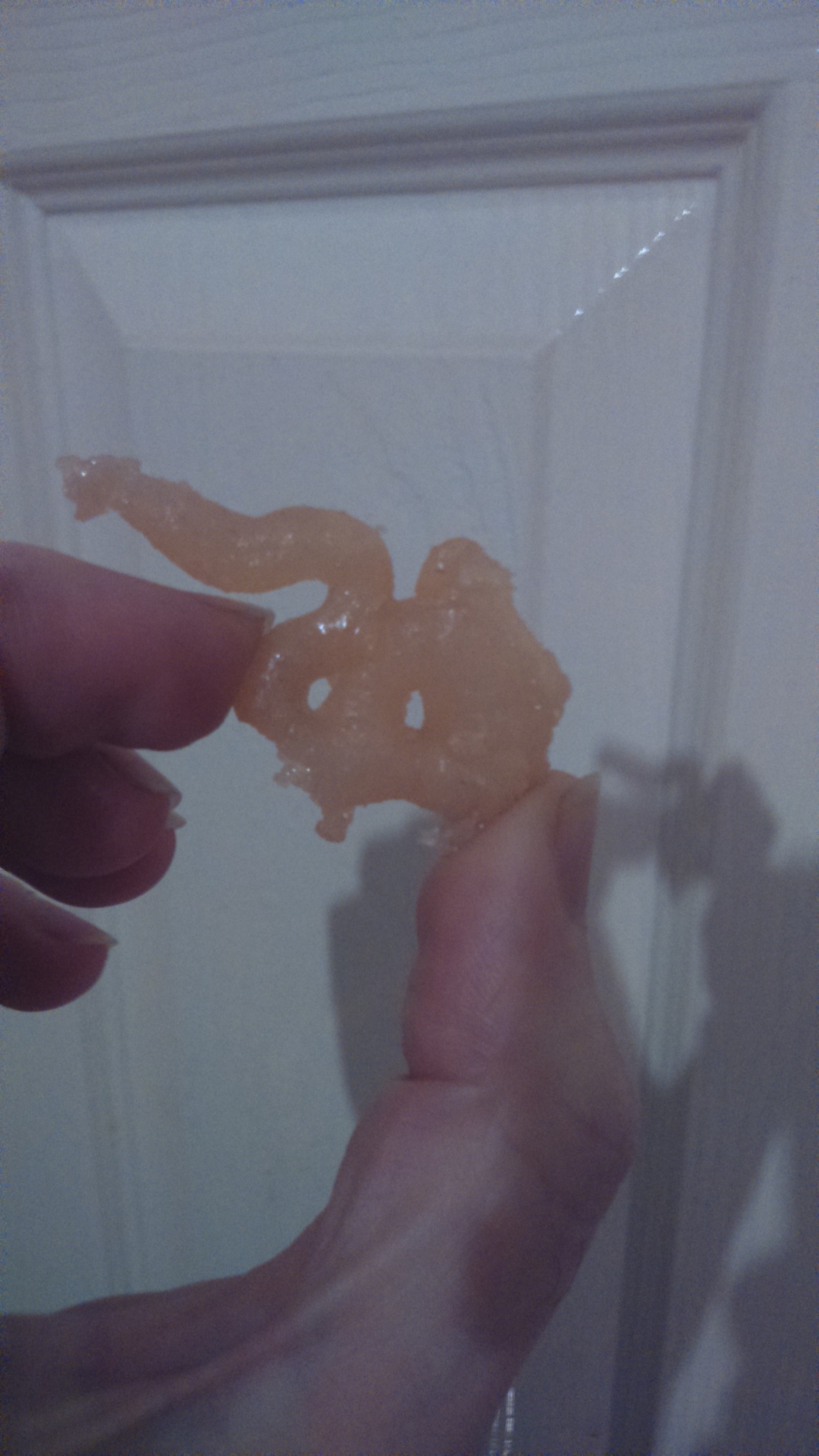 JalebiJalebi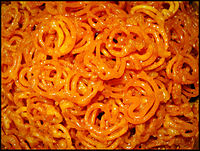 Jalebis as served in IndiaJalebis as served in IndiaAlternative namesJilbi, Jilipi, Jilapi, Zelapi, Jilapir Pak, Jilebi (India), Jilawii, Zoolbia (Middle East), Jeri (Nepal), Z'labia (Tunisia)CourseDessertPlace of originMultipleRegion or stateMiddle East, South Asia, East Africa, Philippines (selling inErmita)Serving temperatureHot/ColdMain ingredientsMaida flour, saffron, ghee,sugarVariationsJahangiri or Imarti Cookbook: Jalebi   Media: Jalebi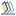 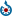  Cookbook: Jalebi   Media: Jalebi